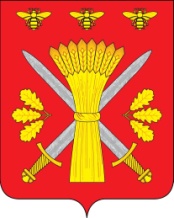 РОССИЙСКАЯ ФЕДЕРАЦИЯОРЛОВСКАЯ ОБЛАСТЬАДМИНИСТРАЦИЯ ТРОСНЯНСКОГО РАЙОНАПОСТАНОВЛЕНИЕот  __13 марта__  2018 г.                                                                     № 64                 с. ТроснаОб утверждении Порядка подготовки,утверждения местных нормативов градостроительного проектированияЖерновецкого сельского поселения Троснянского района Орловской областии внесения изменений в нихВ соответствии с частью 8 статьи 29.4 Градостроительного кодекса Российской Федерации, Федеральным законом от 06.10.2003 N 131-ФЗ "Об общих принципах организации местного самоуправления в Российской Федерации", руководствуясь Уставом Троснянского района Орловской области, администрация Троснянского района Орловской области ПОСТАНОВЛЯЕТ:1. Утвердить Порядок подготовки, утверждения местных нормативов градостроительного проектирования Жерновецкого сельского поселения Троснянского района Орловской области и внесения изменений в них согласно приложению.2. Настоящее постановление обнародовать и разместить на официальном сайте администрации Троснянского района в сети «Интернет».3. Настоящее постановление вступает в силу после его официального обнародования.4. Контроль за выполнением постановления возложить на заместителя главы администрации Троснянского района А. В. Фроловичева.Глава района                                                                                  А. И. Насонов